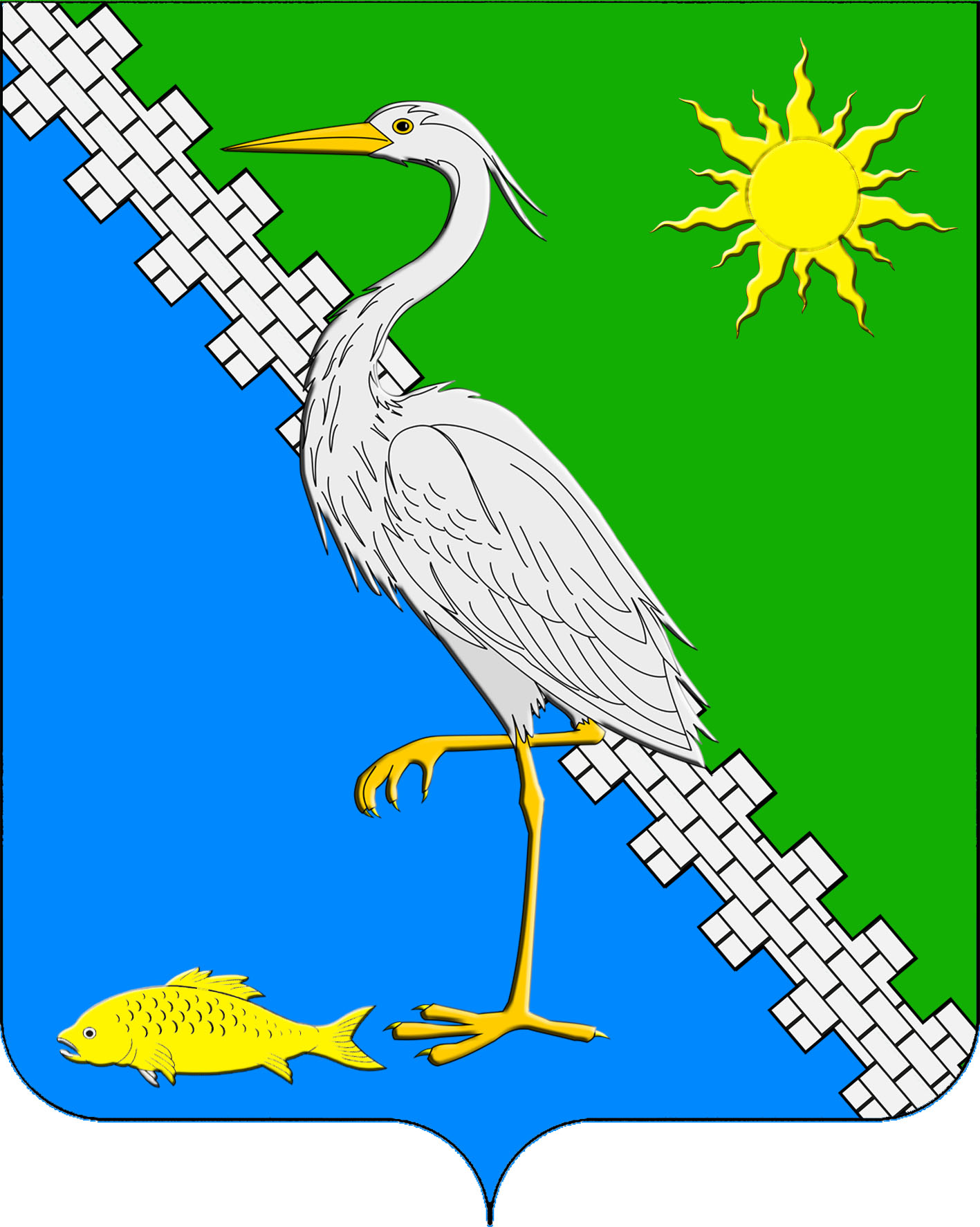 АДМИНИСТРАЦИЯ ЮЖНОГО СЕЛЬСКОГО ПОСЕЛЕНИЯ КРЫМСКОГО РАЙОНАПОСТАНОВЛЕНИЕОт 26.10.202  					                                                   № 179поселок ЮжныйОб утверждении муниципальной программы «Развитие культуры Южного сельского поселения Крымского района»на 2021-2023 годыВ соответствии со статьей 179 Бюджетного кодекса Российской Федерации, на  основании  части  3 статьи  14  Федерального закона  от 6 октября 2003 №131-ФЗ «Об общих принципах организации местного самоуправления  в  Российской  Федерации»,  в соответствии с пунктами 4, 18 статьи 8 Устава Южного сельского поселения Крымского района, ПОСТАНОВЛЯЮ:1. Утвердить муниципальную программу «Развитие культуры в Крымском городском поселении Крымского района» на 2018-2020 годы (далее по тексту - программа).2. Ведущему специалисту администрации Южного сельского поселения Крымского района (Трубицына) принять меры по финансовому обеспечению программы из местного бюджета в размере 23790,8 тысяч рублей.3. Считать утратившим силу постановление администрации Южного сельского поселения Крымского района от 10 ноября 2017 года № 122 «О муниципальной программе «Развитие культуры Южного сельского поселения Крымского района» на 2018-2020 годы4. Ведущему специалисту администрации Южного сельского поселения Крымского района (Лазарева) разместить настоящее постановление на официальном сайте администрации Южного сельского поселения Крымского района в сети Интернет.5. Контроль за выполнением настоящего постановления возложить на   заместителя главы  Южного сельского поселения Крымского.6.  Постановление  вступает в силу со дня его подписания и распространяется на правоотношения, возникшие с 1 января 2021 года.Исполняющий обязанности главыЮжного сельского поселенияКрымского района                                                                             Е.М. ПазушкоПРИЛОЖЕНИЕК постановлению администрацииЮжного сельского поселенияКрымского районаот_________№  ______МУНИЦИПАЛЬНАЯ ПРОГРАММА«РАЗВИТИЕ КУЛЬТУРЫ ЮЖНОГО СЕЛЬСКОГО ПОСЕЛЕНИЯ КРЫМСКОГО РАЙОНА» НА2021-2023ГОДЫСтруктура программы:I.Паспорт муниципальной программы II.Содержание муниципальной программы: 1. Характеристика сферы культуры, содержание, проблемы и обоснование необходимости ее решения программным методом2. Цели, задачи и целевые показатели, сроки и этапы реализации муниципальной программы3. Перечень и краткое описание подпрограмм и основных мероприятий муниципальной программы4. Обоснование ресурсного обеспечения муниципальной программы5. Прогноз сводного показателя муниципального задания на оказание муниципальных услуг МКУ «СКЦ х.Черноморский Южного сельского поселения» и МКУ «Южная поселенческая библиотека» в сфере реализации муниципальной программы6. Методика оценки эффективности реализации муниципальной программы7. Механизм реализации муниципальной программы и контроль за ее выполнениемПАСПОРТмуниципальной программы «Развитие культуры Южного сельского поселения Крымского района» на2021-2023годыII. Содержание программы1. Характеристика сферы культуры, содержание, проблемы и обоснование необходимости ее решения программным методомЗа прошедшие годы существенно укрепилась материально-техническая база МКУ «СКЦ х.Черноморский Южного сельского поселения» и  МКУ «Южная поселенческая библиотека»   Южного сельского поселения Крымского района, их деятельность наполнилась новым содержанием.Библиотека внедряет в свою деятельность новые информационные технологии, связанные с компьютеризацией библиотечных процессов, использованием небумажныхносителейинформации,новыхкоммуникационных каналов, электронных каталогов.Вместе с тем в отрасли «Культура, искусство и кинематография» за многие годы накопились трудно решаемые проблемы. Первоочередная из них - заработная плата работников культуры, искусства и кинематографии значительно ниже, чем в среднем по отраслям социальной сферы, что не способствует привлечению в отрасль молодых талантливых специалистов.Структурные изменения в отрасли, связанные с реформой местного самоуправления, требуют дополнительных усилий и финансовых вливаний для сохранения единого культурного пространства на уровне муниципального образования, налаживания на новой основе культурных связей, диалога национальных культур, поддержки традиционной народной культуры.Процессы информатизации современной жизни настоятельно требуют от учреждения культуры, искусства и кинематографии внедрения информационных технологий с целью более оперативного и качественного удовлетворения запросов посетителей.Требует совершенствования также деятельность по созданию безопасных условий хранения и использования библиотечных фондов, обеспечения безопасности зрителей театрально-концертных учреждений, участников массовых культурно-досуговых мероприятий. Особого внимания требует проведение пожарно-охранных мероприятий на объектах культуры, искусства и кинематографии.В связи с неудовлетворительным состоянием многих помещений учреждения культуры, отсутствием высококачественной звуковой, световой, аппаратуры, музыкальных инструментов не удается создать комфортные условия для посетителей.Использование программно-целевого метода позволит поддержать и профинансировать наиболее социально значимые творческие проекты, связанные с внутренними процессами развития отрасли «Культура, искусство и кинематография».2. Цели, задачи и целевые показатели, сроки и этапы реализации муниципальной программыЦелями муниципальной программы являются:- развитие и реализация культурного и духовного потенциала каждой личности;- повышение эффективности муниципального управления в сфере культуры.Комплексная реализация поставленных целей требует решения следующих задач:- создание условий для свободного и оперативного доступа к информационным ресурсам и знаниям;- улучшение качества услуг, предоставляемых учреждением культуры;- сохранение и развитие художественно-эстетического образования и кадрового потенциала культуры и искусства;- укрепление материально-технической базы учреждения культуры.Сроки реализации Программы – 2021-2023 годы.3. Перечень и краткое описание подпрограмм и основных мероприятий муниципальной программыСистема     программных       мероприятий       представлена подпрограммой:Подпрограмма«Совершенствование деятельности муниципальных учреждений культурыи искусства» на 2021-2023 годы включает мероприятия, направленные на:- повышение качества и доступности муниципальных услуг сферы культуры для всех категорий потребителей;- обеспечение развития учреждения, повышение конкурентоспособности путем укрепления материально-технической базы;- обеспечение деятельности учреждения;- создание условий для организации досуга и культуры; - организацию библиотечного обслуживания населения, комплектование и обеспечение сохранности их библиотечных фондов;- обеспечение сохранности  и соответствующего вида памятников на братских могилах.Обоснование ресурсного обеспечения муниципальной программыОбъем финансовых средств, выделяемых на реализацию программы, составляет 23790,8 тыс.рублей, в том числе из средств местного бюджета: 2021 год –  7190,8 тыс. рублей2022 год –  8100,0 тыс. рублей2023 год –  8500,0 тыс. рублей5. Критерии выполнения подпрограммы с указанием целевых показателей подпрограммы с расшифровкой плановых значений по годам ее реализации6. Механизм реализации муниципальной программы и контроль за ее выполнениемТекущее управление муниципальной программой осуществляет  координатор, который:обеспечивает разработку муниципальной программы, ее согласование с участниками муниципальной программы;формирует структуру муниципальной программы и перечень участников муниципальной программы;организует реализацию муниципальной программы, координацию деятельности участников муниципальной программы;принимает решение о необходимости внесения в установленном порядке изменений в муниципальную программу;несет ответственность за достижение целевых показателей муниципальной программы;осуществляет подготовку предложений по объемам и источникам финансирования реализации муниципальной программы на основании предложений участников муниципальной программы;организует информационную и разъяснительную работу, направленную на освещение целей и задач муниципальной программы в печатных средствах массовой информации, на официальном сайте в информационно-телекоммуникационной сети «Интернет»;размещает информацию о ходе реализации и достигнутых результатах муниципальной программы на официальном сайте в информационно-телекоммуникационной сети «Интернет»;осуществляет иные полномочия, установленные муниципальной программой.Заместитель главы Южного сельскогопоселения Крымского района                                                          Е.М. ПазушкоНаименование муниципальной программыМуниципальная программа  «Развитие культуры в Южном сельском поселении Крымского района» на 2021-2023годыОснование для разработки программыФедеральный закон от 6 октября 2003 № 131-ФЗ «Об общих принципах организации местного самоуправления в Российской Федерации»;- Закон Краснодарского края от 3 ноября 2000 года № 325-КЗ «О культуре»Координатор муниципальной программыАдминистрация Южного сельского поселения Крымского районаПодпрограммы муниципальной программы- Подпрограмма ««Совершенствование деятельности муниципальных учреждений культурыи искусства» на 2021-2023годы.Участники муниципальной программы- Муниципальное казенное учреждение «СКЦ х.Черноморский Южного сельского поселения»;-Муниципальное казенное учреждение «Южная поселенческая библиотека» Цели муниципальной программы- формирование привлекательного имиджа Южного сельского поселения Крымского района (далее – Южное сельскоепоселение) посредством создания и поддержания праздничной и эмоциональной атмосферы для жителей Южного сельского поселения Крымского района; - создание благоприятных условий для обеспечения равной доступности культурных ценностей, реализация творческого потенциала для всех слоев населения;- сохранение и эффективное использование культурного потенциала творческого наследия народов Кубани в Южном сельском поселении Крымского района - создание благоприятных условий для приобщения жителей края к культурным ценностям;- повышение качества и доступности муниципальных услуг сферы культуры для всех категорий потребителей;- поэтапное повышение заработной платы;- дополнительное стимулирование работников культурыЗадачи муниципальной программы- повышение качества и расширение спектра муниципальных услуг в сфере культуры;- создание условий для творческой самореализации жителей Южного сельского поселения Крымского района;- вовлечение населения Южного сельского поселения Крымского района в создание и продвижение культурного продукта;- участие отрасли «Культура» в формировании комфортной среды жизнедеятельности Крымского городского поселения Крымского района;- укрепление материально-технической базы культурно-досугового учреждения и повышение безопасности посетителей и работников учреждения путем приведения здания в пожаробезопасное состояние;- создание условий для свободного и оперативного доступа к информационным ресурсам и знаниям учреждения;- сохранение и развитие художественно-эстетического образования и кадрового потенциала;- сохранение и развитие кадрового потенциала культуры и искусства;- выплата доплат к заработной плате отдельной категории работников культурыПеречень целевых показателей муниципальной программы- выполнение муниципальных заданий муниципальными учреждениями культуры; - повышение уровня удовлетворённости населения Южного сельского поселения Крымского района качеством предоставления муниципальных услуг в сфере культуры;- увеличение доли детей, привлекаемых к участию в творческих мероприятиях, в общем числе детей;- удельный вес населения, участвующего в клубных формированиях;-число участников клубных формирований; -количество экземпляров библиотечного фонда общедоступных библиотек в расчете на 1000 человек населения;-число пользователей библиотеками в расчете на 1000 человек населения;- число получателей средств, направленных на поэтапное повышение уровня средней заработной платы работников муниципальных учреждений отрасли культуры, искусства и кинематографии;- охват библиотечным обслуживанием населения;- число коллективов народного творчества и других самодеятельных клубных формирований- увеличение количества библиографических записей в электронных каталогах библиотеки по сравнению с предыдущим годом;- увеличение численности участников культурно-досуговых мероприятий по сравнению с предыдущим годомЭтапы и сроки реализации муниципальной программы2021-2023 годыОбъемы бюджетных ассигнований муниципальной программыОбъем финансирования программы –23790,8тыс.рублей, , в том числе: 2021 год –  7190,8 тыс. рублей2022 год –8100,0тыс. рублей2023 год–8500,0тыс. рублей, в том числе:за счет средств местного бюджета составит 23790,8 тыс.рублей, , в том числе: 2021 год –  7190,8 тыс. рублей2022 год –  8100,0 тыс. рублей2023год –  8500,0 тыс. рублей В том числе по подпрограммам:- объем финансирования подпрограммы «Совершенствование деятельности муниципальных учреждений культуры и искусства» составит 23790,8 тыс.рублей, , в том числе: 2021 год –  7190,8 тыс. рублей2022 год –  8100,0 тыс. рублей2023 год –  8500,0 тыс. рублейКонтроль за выполнением муниципальной программыАдминистрация Южного сельского поселения Крымского района; Совет Южного сельского поселения Крымского района№ п/пНаименование мероприятияИсточник финансированияОбъем финансирования,тыс. руб.в том числе по годам,тыс. руб.в том числе по годам,тыс. руб.в том числе по годам,тыс. руб.№ п/пНаименование мероприятияИсточник финансированияОбъем финансирования,тыс. руб.2021 год2022год2023 год1.«Совершенствование деятельности муниципальных учреждений культуры и искусства» на 2018-2020 годыМестный бюджет23790,87190,88100,08500,01.1Выполнение своих функций, муниципальных заданий муниципальными учреждениямиМестный бюджет23655,87155,88050,08450,01.2Выполнение работ по содержанию памятниковМестный бюджет135,035,050,050,0№
п/пПоказатель
(индикатор)
(наименование)Ед.
изм.Значения показателейЗначения показателейЗначения показателейЗначения показателейЗначения показателейЗначения показателейЗначения показателейЗначения показателейЗначения показателейЗначения показателей№
п/пПоказатель
(индикатор)
(наименование)Ед.
изм.отчетный 2019 годотчетный 2019 годтекущий  2020 годтекущий  2020 годочередной 2021 годочередной 2021 годпервый 2022 год планового периодапервый 2022 год планового периодавторой 2023год планового периодавторой 2023год планового периода№
п/пПоказатель
(индикатор)
(наименование)Ед.
изм.базовый вариантс учетом доп. средствбазовый вариантс учетом доп. средствбазовый вариантс учетом доп. средствбазовый вариантс учетом доп. средствбазовый вариантс учетом доп. средств12345678910111213Подпрограмма  «Совершенствование деятельности муниципальных учреждений отрасли «Культура, искусство и кинематография»на 2015-2017 годыПодпрограмма  «Совершенствование деятельности муниципальных учреждений отрасли «Культура, искусство и кинематография»на 2015-2017 годыПодпрограмма  «Совершенствование деятельности муниципальных учреждений отрасли «Культура, искусство и кинематография»на 2015-2017 годыПодпрограмма  «Совершенствование деятельности муниципальных учреждений отрасли «Культура, искусство и кинематография»на 2015-2017 годыПодпрограмма  «Совершенствование деятельности муниципальных учреждений отрасли «Культура, искусство и кинематография»на 2015-2017 годыПодпрограмма  «Совершенствование деятельности муниципальных учреждений отрасли «Культура, искусство и кинематография»на 2015-2017 годыПодпрограмма  «Совершенствование деятельности муниципальных учреждений отрасли «Культура, искусство и кинематография»на 2015-2017 годыПодпрограмма  «Совершенствование деятельности муниципальных учреждений отрасли «Культура, искусство и кинематография»на 2015-2017 годыПодпрограмма  «Совершенствование деятельности муниципальных учреждений отрасли «Культура, искусство и кинематография»на 2015-2017 годыПодпрограмма  «Совершенствование деятельности муниципальных учреждений отрасли «Культура, искусство и кинематография»на 2015-2017 годыПодпрограмма  «Совершенствование деятельности муниципальных учреждений отрасли «Культура, искусство и кинематография»на 2015-2017 годыПодпрограмма  «Совершенствование деятельности муниципальных учреждений отрасли «Культура, искусство и кинематография»на 2015-2017 годыПодпрограмма  «Совершенствование деятельности муниципальных учреждений отрасли «Культура, искусство и кинематография»на 2015-2017 годыПоказатель (индикатор)1Число участников клубных формирований учреждений культурычел.- 2Число коллективов ед.- 3Число клубных формированийед.- 4Динамика темпов роста средней заработной платы работников муниципальных учреждений отрасли культура%-5Повышение уровня удовлетворенности населения Южного сельского поселения Крымского района качеством предоставления муниципальных услуг в сфере культуры%-Ведомственная целевая программа (не предусмотрена)Ведомственная целевая программа (не предусмотрена)Ведомственная целевая программа (не предусмотрена)Ведомственная целевая программа (не предусмотрена)Ведомственная целевая программа (не предусмотрена)Ведомственная целевая программа (не предусмотрена)Ведомственная целевая программа (не предусмотрена)Ведомственная целевая программа (не предусмотрена)Ведомственная целевая программа (не предусмотрена)Ведомственная целевая программа (не предусмотрена)Ведомственная целевая программа (не предусмотрена)Ведомственная целевая программа (не предусмотрена)Ведомственная целевая программа (не предусмотрена)Показатель (индикатор)----------